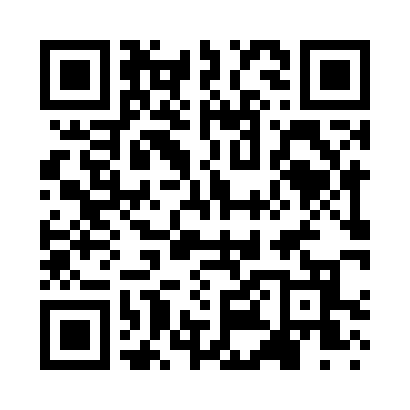 Prayer times for Sugar Bunker, Nevada, USAMon 1 Jul 2024 - Wed 31 Jul 2024High Latitude Method: Angle Based RulePrayer Calculation Method: Islamic Society of North AmericaAsar Calculation Method: ShafiPrayer times provided by https://www.salahtimes.comDateDayFajrSunriseDhuhrAsrMaghribIsha1Mon4:005:2912:484:398:079:362Tue4:005:2912:484:408:079:363Wed4:015:3012:484:408:079:354Thu4:015:3012:484:408:069:355Fri4:025:3112:494:408:069:356Sat4:035:3112:494:408:069:347Sun4:045:3212:494:408:069:348Mon4:045:3212:494:408:059:339Tue4:055:3312:494:408:059:3310Wed4:065:3412:494:418:059:3211Thu4:075:3412:494:418:049:3212Fri4:085:3512:504:418:049:3113Sat4:095:3612:504:418:049:3014Sun4:105:3612:504:418:039:3015Mon4:115:3712:504:418:039:2916Tue4:115:3812:504:418:029:2817Wed4:125:3812:504:418:019:2718Thu4:135:3912:504:418:019:2619Fri4:145:4012:504:418:009:2620Sat4:155:4112:504:418:009:2521Sun4:165:4112:504:417:599:2422Mon4:175:4212:504:407:589:2323Tue4:195:4312:504:407:589:2224Wed4:205:4412:504:407:579:2125Thu4:215:4412:504:407:569:2026Fri4:225:4512:504:407:559:1827Sat4:235:4612:504:407:549:1728Sun4:245:4712:504:407:549:1629Mon4:255:4812:504:397:539:1530Tue4:265:4812:504:397:529:1431Wed4:275:4912:504:397:519:13